25th March 2014Dear Parents/Carers
On Tuesday 26th during our assembly a representative from the NSPCC talked to the children about the work of her charity. This was an informative and inspirational assembly. The children were invited to help other children by raising vital funds to support the work of the NSPCC which includes the special helpline service for children – ChildLine.
I do appreciate that in the current economic climate, there will be other pressures on every household budget right now, however it is at these times when children are more vulnerable than ever and demand for the NSPCC’s services has increased significantly.  This year alone ChildLine aims to answer over half a million calls from children and young people who need someone to turn to and the NSPCC helpline provides advice and support to thousands of adults who think that a child may be in danger or distress. The NSPCC needs your help to make sure that every child receives the help they need. I truly hope that you can find that little extra help for this special cause.Your child has been given an activity sheet and sponsor form. If you would like to help make a difference and participate in this activity, please ensure that the form and sponsor money are returned to school by Monday 7th April.You may be aware that charities are able to claim Gift Aid on contributions from UK tax payers. The sponsor form should be completed giving the sponsor’s full name and address, including the post code, and a tick put in the UK tax payer box. Every day in the UK, children face overwhelming problems. For many of these children the NSPCC and ChildLine are their only hope. The money that we raise at Windmill Integrated Primary School will make a real difference to children’s lives.Your support is very much appreciated.Thank you.
Mrs FergusonPrincipalPs Our school would also like to draw your attention to the NSPCC’s current campaign - PANTS  www.nspcc.org.uk/UnderwearRule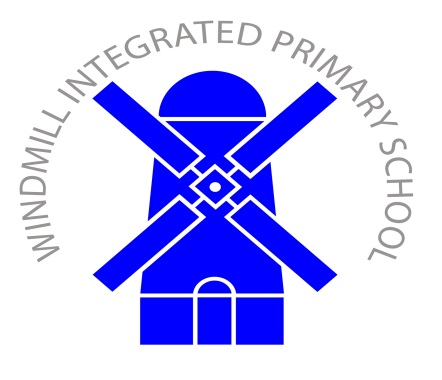 Old DungannonBT71 7BETel: (028) 87 727277Fax (028) 87 727610